				                    	 Form JBC-10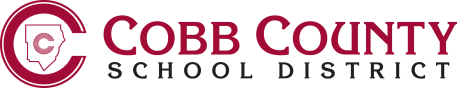 PARENT/GUARDIAN PERMISSION FOR VOLUNTARYSTUDENT WITHDRAWAL FROM SCHOOLThis form must be fully completed.            		  Please Print or Type			*************************************************************************************************************I wish to withdraw my minor student (age 16 or 17) from school.  I understand that I must meet with school staff prior tothis withdrawal becoming effective.  I also understand that other educational opportunities for my student exist, including a general educational development (GED) diploma.  I understand that there are consequences for not receiving a high school diploma or the equivalent, including lower lifetime earnings, fewer available jobs, and an inability to pursue highereducational opportunities such as college.(Parent/Guardian Signature)						(Date)*************************************************************************************************************Office use only								Contact(s) made with parent on 				(Receiving Administrator’s Signature)							         		(Date)Conference took place on 																		      (Date)			(Attending Administrator’s Signature)School:Student’s Name:  Age:  Grade:Parent/Guardian Name:For information regarding GED programs, please contact: